KOBİ GÜÇLENDİRME VE DESTEK PROGRAMI BAŞVURU FORMULütfen formu eksiksiz olarak bilgisayarda doldurunuz.Çok seçenekli sorularda işaretlemek istediğiniz kutuyu seçerek boşluk çubuğuna basınız.Başvuru Prosedürü:Başvuru formunu eksiksiz bir şekilde tamamlayıp imzaladıktan sonra tarayarak PDF olarak hazırlayınız.Niyet mektubunuzu yazıp imzaladıktan sonra tarayarak PDF olarak hazırlayınız.Aşağıda belirtilen belgeleri eksiksiz olarak tamamlayınız ve tarayarak PDF olarak hazırlayınız.Hazırlamış olduğunuz bütün belgeleri buyutelimbuisi@ailevecalisma.gov.tr  adresine e-posta olarak gönderiniz.Başvurular sadece e-posta üzerinden kabul edilmektedir.Başvurunuzu en geç 29 Mart 2020 Pazar günü saat 20:00’a kadar tamamlamanız gerekmektedir.Zamanında yapılmayan başvurular kabul edilmeyecektir.Başvuru için gerekli belgeler:Niyet MektubuKOBİ güçlendirme ve destek programına başvurmadaki motivasyonunuz nedir?Firmanız hangi ürün ya da hizmet üzerine çalışıyor?Firmanızın ölçeğini büyütmek için hedefleriniz nelerdir?Ürün veya hizmetlerinizin ihracat potansiyeli nedir?Sizin için potansiyel pazarlar hangi ülkeler ve sektörlerdedir?Bu potansiyel pazarlara giriş için hedeflediğiniz adımlar ve ihtiyaç duyduğunuz destek alanları nelerdir?Firma kuruluş belgeleri Ticaret/ Esnaf Sicil Gazetesi kuruluş ilanı Vergi levhası Ticaret Odası kayıt belgesi Sosyal Güvenlik Kurumu kayıt belgesiÜrün/hizmetler için patent/faydalı model alınmış veya başvurusu yapılmış ise bu başvuruyu destekleyen belgelerPatent / faydalı model belgesi Türk Patent Enstitüsü Evrak Kayıt Birimi tarafından alındı onaylı başvuru dilekçesinin sureti, vb.Firmada en az 5 personelin istihdam edildiğini doğrulayan SGK Sigortalı Hizmet ListesiFirmanın vergi ve SGK borcu olmadığını gösteren belgeler Kayıtlı olduğu vergi dairesinden alınacak borcu yoktur yazısı Sosyal Güvenlik Kurumundan SGK borcu yoktur yazısı1. Kişişel Bilgileriniz		1. Kişişel Bilgileriniz		Adınız, SoyadınızT.C. Kimlik numarası / Geçici Koruma Kimlik Numarası /Yabancı kimlik numarasıDoğum Yeri ve TarihiAdres BilgilerinizTelefon Numaranızİş:Cep:E-posta AdresinizCinsiyetiniz2. Eğitim Durumunuz	2. Eğitim Durumunuz	2. Eğitim Durumunuz	2. Eğitim Durumunuz	Okul AdıBölüm adı (Varsa)Mezuniyet TarihiYüksek LisansÜniversiteYüksekokulLiseOrtaokulİlkokul3. İş Deneyiminiz 	3. İş Deneyiminiz 	3. İş Deneyiminiz 	3. İş Deneyiminiz 	Lütfen en son iş deneyiminizden başlayarak yazınızLütfen en son iş deneyiminizden başlayarak yazınızLütfen en son iş deneyiminizden başlayarak yazınızLütfen en son iş deneyiminizden başlayarak yazınızŞirket / Kurum AdıGöreviniz / ÜnvanınızYaptığınız İşGiriş / Çıkış Tarihleri4. Daha Önce Katıldığınız Girişimcilik veya Diğer Eğitim  Programları	4. Daha Önce Katıldığınız Girişimcilik veya Diğer Eğitim  Programları	4. Daha Önce Katıldığınız Girişimcilik veya Diğer Eğitim  Programları	Katıldığınız herhangi bir program yoksa boş bırakabilirsinizKatıldığınız herhangi bir program yoksa boş bırakabilirsinizKatıldığınız herhangi bir program yoksa boş bırakabilirsinizKatıldığı Eğitim Programının Adı:Programı Uygulayan KurumEğitim Tarihleri1.2.3.4.5. Üzerinize kayıtlı bir işletme ya da herhangi bir işletmede %20’den fazla ortaklığınız var mı?(Lütfen hangisi olduğunu belirtiniz) Sizin bu işletmede göreviniz nedir?   6. Ne tür bir işletmeye sahipsiniz?	6. Ne tür bir işletmeye sahipsiniz?	6. Ne tür bir işletmeye sahipsiniz?	6. Ne tür bir işletmeye sahipsiniz?	ÜretimHizmetİthalat /  İhracat Perakende SatışDiğer (Lütfen Belirtiniz)7. Karakterinizle ilgili ve size iş kurmada ya da işinizi sürdürmekte faydalı olacağını düşündüğünüz 4 kişisel özelliğinizi yazınız.1.2.3.4.8. Kendi işinizi sürdürme ve büyütme isteğinizi nasıl tanımlarsınız?8. Kendi işinizi sürdürme ve büyütme isteğinizi nasıl tanımlarsınız?8. Kendi işinizi sürdürme ve büyütme isteğinizi nasıl tanımlarsınız?8. Kendi işinizi sürdürme ve büyütme isteğinizi nasıl tanımlarsınız?KararsızımEminimOlabilir Kesinlikle eminim.9. Bir işin kurulabilmesi için sizce en önemli faktör hangisidir?9. Bir işin kurulabilmesi için sizce en önemli faktör hangisidir?9. Bir işin kurulabilmesi için sizce en önemli faktör hangisidir?9. Bir işin kurulabilmesi için sizce en önemli faktör hangisidir?ParaEğitimMotivasyon İşsizlikDiğer (Lütfen Belirtiniz)10. İşinizi büyütmek için düşündüğünüz iş fikrinizi / projenizi kısaca özetleyiniz.11. Bu işe ilişkin mesleki bilgi ve becerilerinizi, tecrübelerinizi belirtiniz. Kurmuş olduğunuz işle ilgili ustalık gibi bir belge gerekmekte midir? Eğer gerekiyorsa siz bu belgeye sahip misiniz? 12. İşinizin büyütülmesinde faydalı olacak ,mesleki bilgi/beceri dışında ne tip kaynaklara sahipsiniz? (İş bağlantıları, makine, ekipman vb.) 13. İşinizle ilgili 5 yıl sonra ulaşmak istediğiniz hedeflerinizi belirtiniz.14. Ulaşmayı hedeflediğiniz bölgeyi ve hedef kitleyi (müşterileri) belirtiniz.15. Bu pazardaki rakipleriniz hakkında bilginiz var mı? Varsa belirtiniz. Rakiplerinize karşı avantajlarını belirtiniz.16. İhracat konusunda durumunuzu nasıl tanımlarsınız?16. İhracat konusunda durumunuzu nasıl tanımlarsınız?16. İhracat konusunda durumunuzu nasıl tanımlarsınız?16. İhracat konusunda durumunuzu nasıl tanımlarsınız?KararsızımHazırımOlabilir Kesinlikle hazırım17. İhracat söz konusu olduğunda hangi bölge / ülkelerin ürünleriniz için uygun olabileceğini belirtiniz.18. İhracat yapılabilecek pazarlara ürünlerin girişi için kalite belgeleri gerekmekte midir? Eğer gerekiyorsa hangi belgeler olduğunu belirtiniz. Siz bu belgelere sahip misiniz?19. Büyüteceğiniz işyerine ilk 1 yıl içinde personel alacak mısınız?  19. Büyüteceğiniz işyerine ilk 1 yıl içinde personel alacak mısınız?  Hayır, personel almayı planlamıyorum.Evet, 1-5 kişi arasında personel almayı planlıyorum.Evet, 5 kişiden fazla personel almayı planlıyorum.20. Hedeflediğiniz büyümeyi gerçekleştirebilmek için ne kadar bir sermayeye ve süreye ihtiyacınız var?21. Bu miktarı nereden temin etmeyi planlıyorsunuz? 	21. Bu miktarı nereden temin etmeyi planlıyorsunuz? 	TL Şahsi birikimimdenTL AiledenTL ArkadaşlardanTL Diğer Borç / Kredi  22. Bu programa devam etmeyi; İş geliştirmenin ve yaşatmanın yöntemlerini öğrenip, bu pazarda kalıcı olmayı;İş fikrinizin yanına, yeni iş fikirleri de eklemeyi;Ve hepsinin sonunda başarıyı yakalamayı gerçekten istiyor musunuz?	22. Bu programa devam etmeyi; İş geliştirmenin ve yaşatmanın yöntemlerini öğrenip, bu pazarda kalıcı olmayı;İş fikrinizin yanına, yeni iş fikirleri de eklemeyi;Ve hepsinin sonunda başarıyı yakalamayı gerçekten istiyor musunuz?	Evet, istiyorum.Hayır, İstemiyorum.Adı SoyadıTarihİmza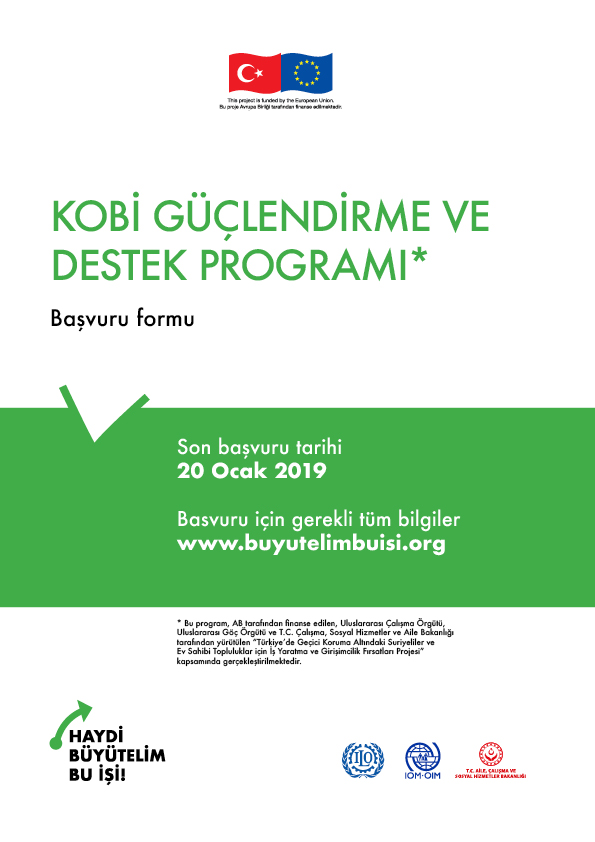 